Formen und Farben wahrnehmen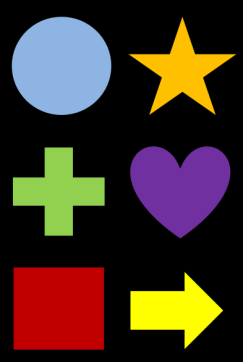 Material:Bildkarte mit verschiedenen Formen (Kreis, Herz, Quadrat, Pfeil usw. in verschiedenen Farben: rot, grün, orange, blau usw.)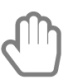 Durchführung:Vor jeweils zwei Schüler*innen liegt eine umgedrehte Bildkarte (Rückseite also nach oben, sodass zunächst nichts zu sehen ist). Dann wird das Klassenzimmer komplett abgedunkelt und circa 10 Sekunden gewartet. Die Schüler*innen drehen die Karte um und das Zimmer wird nur ganz wenig heller gemacht. Nun soll kurz beschrieben werden, was zu sehen ist. Die Lehrkraft fragt nach den wahrgenommenen Formen und Farben. Danach wird das Zimmer komplett erhellt und die Schüler*innen beschreiben erneut ihre Wahrnehmung.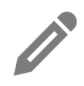 Beobachtung:  Beende die Sätze!Im dunklen Zimmer mit wenig Licht konnte ich die folgenden Formen erkennen:_________________________________________________________________________________Sie hatten die Farben _______________________________________________________________Als es wieder ganz hell im Zimmer war, konnte ich diese Farben ganz klar unterscheiden:_________________________________________________________________________________Die erste Farbe, die ich beim langsamen Erhellen eindeutig erkennen konnte war ________________Erklärung: Hier musst du falsche Begriffe wegstreichen (immer einen der fett gedruckten)!Das Auge ist, wie alle Organe, aus Zellen Elementen aufgebaut. Es muss also Zellen im Auge geben, die in der Helligkeit Dunkelheit zumindest Formen in Grau- oder Schwarz-Weiß-Tönen erkennen können. Andere Zellen wiederum können Farben unterscheiden, benötigen dafür aber deutlich mehr Energie Licht.